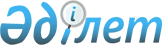 Шортанды аудандық мәслихатының 2020 жылғы 25 желтоқсандағы № С-71/2 "2021-2023 жылдарға арналған кенттердің, ауылдық округтердің бюджеттері туралы" шешіміне өзгерістер енгізу туралыАқмола облысы Шортанды аудандық мәслихатының 2021 жылғы 14 сәуірдегі № 7С-4/2 шешімі. Ақмола облысының Әділет департаментінде 2021 жылғы 21 сәуірде № 8439 болып тіркелді
      Қазақстан Республикасының Бюджет кодексінің 104, 109-1 баптарына, "Қазақстан Республикасындағы жергілікті мемлекеттік басқару және өзін-өзі басқару туралы" Қазақстан Республикасы Заңының 6 бабының 1 тармағының 1) тармақшасына сәйкес, Шортанды аудандық мәслихаты ШЕШІМ ҚАБЫЛДАДЫ:
      1. Шортанды аудандық мәслихатының "2021-2023 жылдарға арналған кенттердің, ауылдық округтердің бюджеттері туралы" 2020 жылғы 25 желтоқсандағы № С-71/2 (Нормативтік құқықтық актілерді мемлекеттік тіркеу тізілімінде № 8327 тіркелген) шешіміне келесі өзгерістер енгізілсін:
      1 тармақ жаңа редакцияда жазылсын:
      "1. 2021-2023 жылдарға арналған Шортанды кентінің бюджеті тиісінше 1, 2 және 3 қосымшаларға сәйкес, оның ішінде 2021 жылға келесі көлемдерде бекітілсін:
      1) кірістер – 65 273 мың теңге, оның ішінде:
      салықтық түсімдер – 34 465 мың теңге;
      трансферттер түсімі – 30 808 мың теңге;
      2) шығындар – 65 278,4 мың теңге;
      3) таза бюджеттік кредиттеу – 0 мың теңге;
      бюджеттік кредиттер – 0 мың теңге;
      4) қаржы активтерімен операциялар бойынша сальдо – 0 мың теңге;
      қаржы активтерін сатып алу – 0 мың теңге;
      5) бюджет тапшылығы (профициті) – (-5,4) мың теңге;
      6) бюджет тапшылығын қаржыландыру (профицитін пайдалану) – 5,4 мың теңге.";
      2 тармақ жаңа редакцияда жазылсын:
      "2. 2021-2023 жылдарға арналған Жолымбет кентінің бюджеті тиісінше 4, 5 және 6 қосымшаларға сәйкес, оның ішінде 2021 жылға келесі көлемдерде бекітілсін:
      1) кірістер – 22 653 мың теңге, оның ішінде:
      салықтық түсімдер – 12 700 мың теңге;
      трансферттер түсімі – 9 953 мың теңге;
      2) шығындар – 23 153 мың теңге;
      3) таза бюджеттік кредиттеу – 0 мың теңге;
      бюджеттік кредиттер – 0 мың теңге;
      4) қаржы активтерімен операциялар бойынша сальдо – 0 мың теңге;
      қаржы активтерін сатып алу – 0 мың теңге;
      5) бюджет тапшылығы (профициті) – (-500) мың теңге;
      6) бюджет тапшылығын қаржыландыру (профицитін пайдалану) – 500 мың теңге.";
      3 тармақ жаңа редакцияда жазылсын:
      "3. 2021-2023 жылдарға арналған Дамса ауылдық округінің бюджеті тиісінше 7, 8 және 9 қосымшаларға сәйкес, оның ішінде 2021 жылға келесі көлемдерде бекітілсін:
      1) кірістер – 35 856,7 мың теңге, оның ішінде:
      салықтық түсімдер – 12 500 мың теңге;
      трансферттер түсімі – 23 356,7 мың теңге;
      2) шығындар – 42 128,3 мың теңге;
      3) таза бюджеттік кредиттеу – 0 мың теңге;
      бюджеттік кредиттер – 0 мың теңге;
      4) қаржы активтерімен операциялар бойынша сальдо – 0 мың теңге;
      қаржы активтерін сатып алу – 0 мың теңге;
      5) бюджет тапшылығы (профициті) – (-6 271,6) мың теңге;
      6) бюджет тапшылығын қаржыландыру (профицитін пайдалану) – 6 271,6 мың теңге.";
      4 тармақ жаңа редакцияда жазылсын:
      "4. 2021-2023 жылдарға арналған Новокубанка ауылдық округінің бюджеті тиісінше 10, 11 және 12 қосымшаларға сәйкес, оның ішінде 2021 жылға келесі көлемдерде бекітілсін:
      1) кірістер – 20 005 мың теңге, оның ішінде:
      салықтық түсімдер – 5 000 мың теңге;
      трансферттер түсімі – 15 005 мың теңге;
      2) шығындар – 23 305 мың теңге;
      3) таза бюджеттік кредиттеу – 0 мың теңге;
      бюджеттік кредиттер – 0 мың теңге;
      4) қаржы активтерімен операциялар бойынша сальдо – 0 мың теңге;
      қаржы активтерін сатып алу – 0 мың теңге;
      5) бюджет тапшылығы (профициті) – (-3 300) мың теңге;
      6) бюджет тапшылығын қаржыландыру (профицитін пайдалану) – 3 300 мың теңге.";
      5 тармақ жаңа редакцияда жазылсын:
      "5. 2021-2023 жылдарға арналған Бозайғыр ауылдық округінің бюджеті тиісінше 13, 14 және 15 қосымшаларға сәйкес, оның ішінде 2021 жылға келесі көлемдерде бекітілсін:
      1) кірістер – 27 059 мың теңге, оның ішінде:
      салықтық түсімдер – 7 000 мың теңге;
      трансферттер түсімі – 20 059 мың теңге;
      2) шығындар – 27 059 мың теңге;
      3) таза бюджеттік кредиттеу – 0 мың теңге;
      бюджеттік кредиттер – 0 мың теңге;
      4) қаржы активтерімен операциялар бойынша сальдо – 0 мың теңге;
      қаржы активтерін сатып алу – 0 мың теңге;
      5) бюджет тапшылығы (профициті) – 0 мың теңге;
      6) бюджет тапшылығын қаржыландыру (профицитін пайдалану) – 0 мың теңге.";
      6 тармақ жаңа редакцияда жазылсын:
      "6. 2021-2023 жылдарға арналған Бектау ауылдық округінің бюджеті тиісінше 16, 17 және 18 қосымшаларға сәйкес, оның ішінде 2021 жылға келесі көлемдерде бекітілсін:
      1) кірістер – 17 324 мың теңге, оның ішінде:
      салықтық түсімдер – 4 200 мың теңге;
      трансферттер түсімі – 13 124 мың теңге;
      2) шығындар – 17 324,6 мың теңге;
      3) таза бюджеттік кредиттеу – 0 мың теңге;
      бюджеттік кредиттер – 0 мың теңге;
      4) қаржы активтерімен операциялар бойынша сальдо – 0 мың теңге;
      қаржы активтерін сатып алу – 0 мың теңге;
      5) бюджет тапшылығы (профициті) – (-0,6) мың теңге;
      6) бюджет тапшылығын қаржыландыру (профицитін пайдалану) – 0,6 мың теңге.";
      7 тармақ жаңа редакцияда жазылсын:
      "7. 2021-2023 жылдарға арналған Петровка ауылдық округінің бюджеті тиісінше 19, 20 және 21 қосымшаларға сәйкес, оның ішінде 2021 жылға келесі көлемдерде бекітілсін:
      1) кірістер – 13 644 мың теңге, оның ішінде:
      салықтық түсімдер – 2 800 мың теңге;
      трансферттер түсімі – 10 844 мың теңге;
      2) шығындар – 13 644,1 мың теңге;
      3) таза бюджеттік кредиттеу – 0 мың теңге;
      бюджеттік кредиттер – 0 мың теңге;
      4) қаржы активтерімен операциялар бойынша сальдо – 0 мың теңге;
      қаржы активтерін сатып алу – 0 мың теңге;
      5) бюджет тапшылығы (профициті) – (-0,1) мың теңге;
      6) бюджет тапшылығын қаржыландыру (профицитін пайдалану) – 0,1 мың теңге.";
      8 тармақ жаңа редакцияда жазылсын:
      "8. 2021-2023 жылдарға арналған Андреевка ауылдық округінің бюджеті тиісінше 22, 23 және 24 қосымшаларға сәйкес, оның ішінде 2021 жылға келесі көлемдерде бекітілсін:
      1) кірістер – 13 180 мың теңге, оның ішінде:
      салықтық түсімдер – 5 000 мың теңге;
      трансферттер түсімі – 8 180 мың теңге;
      2) шығындар – 13 180 мың теңге;
      3) таза бюджеттік кредиттеу – 0 мың теңге;
      бюджеттік кредиттер – 0 мың теңге;
      4) қаржы активтерімен операциялар бойынша сальдо – 0 мың теңге;
      қаржы активтерін сатып алу – 0 мың теңге;
      5) бюджет тапшылығы (профициті) – 0 мың теңге;
      6) бюджет тапшылығын қаржыландыру (профицитін пайдалану) – 0 мың теңге.";
      9 тармақ жаңа редакцияда жазылсын:
      "9. 2021-2023 жылдарға арналған Раевка ауылдық округінің бюджеті тиісінше 25, 26 және 27 қосымшаларға сәйкес, оның ішінде 2021 жылға келесі көлемдерде бекітілсін:
      1) кірістер – 16 018,9 мың теңге, оның ішінде:
      салықтық түсімдер – 1 730 мың теңге;
      трансферттер түсімі – 14 288,9 мың теңге;
      2) шығындар – 16 018,9 мың теңге;
      3) таза бюджеттік кредиттеу – 0 мың теңге;
      бюджеттік кредиттер – 0 мың теңге;
      4) қаржы активтерімен операциялар бойынша сальдо – 0 мың теңге;
      қаржы активтерін сатып алу – 0 мың теңге;
      5) бюджет тапшылығы (профициті) – 0 мың теңге;
      6) бюджет тапшылығын қаржыландыру (профицитін пайдалану) – 0 мың теңге.";
      10 тармақ жаңа редакцияда жазылсын:
      "10. 2021-2023 жылдарға арналған Пригородный ауылдық округінің бюджеті тиісінше 28, 29 және 30 қосымшаларға сәйкес, оның ішінде 2021 жылға келесі көлемдерде бекітілсін:
      1) кірістер – 16 962 мың теңге, оның ішінде:
      салықтық түсімдер – 1 500 мың теңге;
      трансферттер түсімі – 15 462 мың теңге;
      2) шығындар – 16 962 мың теңге;
      3) таза бюджеттік кредиттеу – 0 мың теңге;
      бюджеттік кредиттер – 0 мың теңге;
      4) қаржы активтерімен операциялар бойынша сальдо – 0 мың теңге;
      қаржы активтерін сатып алу – 0 мың теңге;
      5) бюджет тапшылығы (профициті) – 0 мың теңге;
      6) бюджет тапшылығын қаржыландыру (профицитін пайдалану) – 0 мың теңге.";
      11 тармақ жаңа редакцияда жазылсын:
      "11. 2021-2023 жылдарға арналған Новоселовка ауылдық округінің бюджеті тиісінше 31, 32 және 33 қосымшаларға сәйкес, оның ішінде 2021 жылға келесі көлемдерде бекітілсін:
      1) кірістер – 11 016 мың теңге, оның ішінде:
      салықтық түсімдер – 1 500 мың теңге;
      трансферттер түсімі – 9 516 мың теңге;
      2) шығындар – 11 516 мың теңге;
      3) таза бюджеттік кредиттеу – 0 мың теңге;
      бюджеттік кредиттер – 0 мың теңге;
      4) қаржы активтерімен операциялар бойынша сальдо – 0 мың теңге;
      қаржы активтерін сатып алу – 0 мың теңге;
      5) бюджет тапшылығы (профициті) – (-500) мың теңге;
      6) бюджет тапшылығын қаржыландыру (профицитін пайдалану) – 500 мың теңге.".
      көрсетілген шешімнің 1, 4, 7, 10, 13, 16, 19, 22, 25, 28, 31 қосымшалары осы шешімнің 1, 2, 3, 4, 5, 6, 7, 8, 9, 10, 11 қосымшаларына сәйкес жаңа редакцияда жазылсын.
      2. Осы шешім Ақмола облысының Әділет департаментінде мемлекеттік тіркелген күнінен бастап күшіне енеді және 2021 жылдың 1 қаңтарынан бастап қолданысқа енгізіледі.
      "КЕЛІСІЛДІ" 2021 жылға арналған Шортанды кентінің бюджеті 2021 жылға арналған Жолымбет кентінің бюджеті 2021 жылға арналған Дамса ауылдық округінің бюджеті 2021 жылға арналған Новокубанка ауылдық округінің бюджеті 2021 жылға арналған Бозайғыр ауылдық округінің бюджеті 2021 жылға арналған Бектау ауылдық округінің бюджеті  2021 жылға арналған Петровка ауылдық округінің бюджеті 2021 жылға арналған Андреевка ауылдық округінің бюджеті 2021 жылға арналған Раевка ауылдық округінің бюджеті 2021 жылға арналған Пригородный ауылдық округінің бюджеті 2021 жылға арналған Новоселовка ауылдық округінің бюджеті
					© 2012. Қазақстан Республикасы Әділет министрлігінің «Қазақстан Республикасының Заңнама және құқықтық ақпарат институты» ШЖҚ РМК
				
      Шортанды аудандық
мәслихатының сессия төрайымы

Г.Даитова

      Шортанды аудандық мәслихатының хатшысы

Г.Садвокасова

      Шортанды ауданының әкімдігі
Шортанды аудандық
мәслихатының
2021 жылғы 14 сәуірдегі
№ 7С-4/2 шешіміне
1 қосымшаШортанды аудандық
мәслихатының
2020 жылғы 25 желтоқсандағы
№ С-71/2 шешіміне
1 қосымша
Функционалдық топ

Санаты
Функционалдық топ

Санаты
Функционалдық топ

Санаты
Функционалдық топ

Санаты
Функционалдық топ

Санаты
Сома,
мың теңге
Функционалдық кіші топ
Функционалдық кіші топ
Функционалдық кіші топ
Функционалдық кіші топ
Сома,
мың теңге
Сыныбы
Сыныбы
Сыныбы
Сыныбы
Сома,
мың теңге
Бюджеттік бағдарламалардың әкімшісі
Бюджеттік бағдарламалардың әкімшісі
Бюджеттік бағдарламалардың әкімшісі
Сома,
мың теңге
Кіші сыныбы
Кіші сыныбы
Кіші сыныбы
Сома,
мың теңге
Бағдарлама
Бағдарлама
Сома,
мың теңге
1
2
3
4
5
6
I. Кiрiстер
65273
1
Салықтық түсімдер
34465
01
Табыс салығы
5000
2
Жеке табыс салығы
5000
04
Меншiкке салынатын салықтар
29465
1
Мүлiкке салынатын салықтар
1500
3
Жер салығы
4000
4
Көлiк құралдарына салынатын салық
23965
4
Трансферттер түсімі
30808
02
Мемлекеттiк басқарудың жоғары тұрған органдарынан түсетiн трансферттер
30808
3
Аудандық (облыстық маңызы бар қала) бюджеттен түсетiн трансферттер
30808
II. Шығындар
65278,4
01
Жалпы сипаттағы мемлекеттiк қызметтер 
23949
1
Мемлекеттiк басқарудың жалпы функцияларын орындайтын өкiлдiк, атқарушы және басқа органдар
23949
124
Аудандық маңызы бар қала, ауыл, кент, ауылдық округ әкімінің аппараты
23949
001
Аудандық маңызы бар қала, ауыл, кент, ауылдық округ әкімінің қызметін қамтамасыз ету жөніндегі қызметтер
23949
06
Әлеуметтiк көмек және әлеуметтiк қамсыздандыру
1397
2
Әлеуметтiк көмек
1397
124
Аудандық маңызы бар қала, ауыл, кент, ауылдық округ әкімінің аппараты
1397
003
Мұқтаж азаматтарға үйінде әлеуметтік көмек көрсету
1397
07
Тұрғын үй-коммуналдық шаруашылық
35927
3
Елді мекендерді абаттандыру
35927
124
Аудандық маңызы бар қала, ауыл, кент, ауылдық округ әкімінің аппараты
35927
008
Елді мекендердегі көшелерді жарықтандыру
9302
009
Елді мекендердің санитариясын қамтамасыз ету
2300
010
Жерлеу орындарын ұстау және туыстары жоқ адамдарды жерлеу
75
011
Елді мекендерді абаттандыру мен көгалдандыру
24250
12
Көлiк және коммуникация
4000
1
Автомобиль көлiгi
4000
124
Аудандық маңызы бар қала, ауыл, кент, ауылдық округ әкімінің аппараты
4000
013
Аудандық маңызы бар қалаларда, ауылдарда, кенттерде, ауылдық округтерде автомобиль жолдарының жұмыс істеуін қамтамасыз ету
4000
15
Трансферттер
5,4
1
Трансферттер
5,4
124
Аудандық маңызы бар қала, ауыл, кент, ауылдық округ әкімінің аппараты
5,4
048
Пайдаланылмаған (толық пайдаланылмаған) нысаналы трансферттерді қайтару
5,4
IІІ. Таза бюджеттiк кредиттеу
0
Бюджеттік кредиттер
0
ІV. Қаржы активтерiмен операциялар бойынша сальдо 
0
Қаржы активтерін сатып алу
0
V. Бюджет тапшылығы (профициті)
-5,4
VI. Бюджет тапшылығын қаржыландыру (профицитін пайдалану)
5,4Шортанды аудандық
мәслихатының
2021 жылғы 14 сәуірдегі
№ 7С-4/2 шешіміне
2 қосымшаШортанды аудандық
мәслихатының
2020 жылғы 25 желтоқсандағы
№ С-71/2 шешіміне
4 қосымша
Функционалдық топ 

Санаты
Функционалдық топ 

Санаты
Функционалдық топ 

Санаты
Функционалдық топ 

Санаты
Функционалдық топ 

Санаты
Сома,
мың теңге
Функционалдық кіші топ 
Функционалдық кіші топ 
Функционалдық кіші топ 
Функционалдық кіші топ 
Сома,
мың теңге
Сыныбы 
Сыныбы 
Сыныбы 
Сыныбы 
Сома,
мың теңге
Бюджеттік бағдарламалардың әкімшісі
Бюджеттік бағдарламалардың әкімшісі
Бюджеттік бағдарламалардың әкімшісі
Сома,
мың теңге
Кіші сыныбы 
Кіші сыныбы 
Кіші сыныбы 
Сома,
мың теңге
Бағдарлама
Бағдарлама
Сома,
мың теңге
1
2
3
4
5
6
I. Кiрiстер
22653
1
Салықтық түсімдер
12700
04
Меншiкке салынатын салықтар
12700
1
Мүлiкке салынатын салықтар
500
3
Жер салығы
1340
4
Көлiк құралдарына салынатын салық
10860
4
Трансферттер түсімі
9953
02
Мемлекеттiк басқарудың жоғары тұрған органдарынан түсетiн трансферттер
9953
3
Аудандық (облыстық маңызы бар қала) бюджеттен түсетiн трансферттер
9953
II. Шығындар
23153
01
Жалпы сипаттағы мемлекеттiк қызметтер 
17012
1
Мемлекеттiк басқарудың жалпы функцияларын орындайтын өкiлдiк, атқарушы және басқа органдар
17012
124
Аудандық маңызы бар қала, ауыл, кент, ауылдық округ әкімінің аппараты
17012
001
Аудандық маңызы бар қала, ауыл, кент, ауылдық округ әкімінің қызметін қамтамасыз ету жөніндегі қызметтер
17012
06
Әлеуметтiк көмек және әлеуметтiк қамсыздандыру
2241
2
Әлеуметтiк көмек
2241
124
Аудандық маңызы бар қала, ауыл, кент, ауылдық округ әкімінің аппараты
2241
003
Мұқтаж азаматтарға үйінде әлеуметтік көмек көрсету
2241
07
Тұрғын үй-коммуналдық шаруашылық
3400
3
Елді мекендерді абаттандыру
3400
124
Аудандық маңызы бар қала, ауыл, кент, ауылдық округ әкімінің аппараты
3400
008
Елді мекендердегі көшелерді жарықтандыру
1400
009
Елді мекендердің санитариясын қамтамасыз ету
200
011
Елді мекендерді абаттандыру мен көгалдандыру
1800
12
Көлiк және коммуникация
500
1
Автомобиль көлiгi
500
124
Аудандық маңызы бар қала, ауыл, кент, ауылдық округ әкімінің аппараты
500
013
Аудандық маңызы бар қалаларда, ауылдарда, кенттерде, ауылдық округтерде автомобиль жолдарының жұмыс істеуін қамтамасыз ету
500
IІІ. Таза бюджеттiк кредиттеу
0
Бюджеттік кредиттер
0
ІV. Қаржы активтерiмен операциялар бойынша сальдо 
0
Қаржы активтерін сатып алу
0
V. Бюджет тапшылығы (профициті)
-500
VI. Бюджет тапшылығын қаржыландыру (профицитін пайдалану)
500Шортанды аудандық
мәслихатының
2021 жылғы 14 сәуірдегі
№ 7С-4/2 шешіміне
3 қосымшаШортанды аудандық
мәслихатының
2020 жылғы 25 желтоқсандағы
№ С-71/2 шешіміне
7 қосымша
Функционалдық топ

Санаты
Функционалдық топ

Санаты
Функционалдық топ

Санаты
Функционалдық топ

Санаты
Функционалдық топ

Санаты
Сома,
мың теңге
Функционалдық кіші топ
Функционалдық кіші топ
Функционалдық кіші топ
Функционалдық кіші топ
Сома,
мың теңге
Сыныбы
Сыныбы
Сыныбы
Сыныбы
Сома,
мың теңге
Бюджеттік бағдарламалардың әкімшісі
Бюджеттік бағдарламалардың әкімшісі
Бюджеттік бағдарламалардың әкімшісі
Сома,
мың теңге
Кіші сыныбы
Кіші сыныбы
Кіші сыныбы
Сома,
мың теңге
Бағдарлама
Бағдарлама
Сома,
мың теңге
1
2
3
4
5
6
I. Кiрiстер
35856,7
1
Салықтық түсімдер
12500
04
Меншiкке салынатын салықтар
12500
1
Мүлiкке салынатын салықтар
1100
3
Жер салығы
1550
4
Көлiк құралдарына салынатын салық
9850
4
Трансферттер түсімі
23356,7
02
Мемлекеттiк басқарудың жоғары тұрған органдарынан түсетiн трансферттер
23356,7
3
Аудандық (облыстық маңызы бар қала) бюджеттен түсетiн трансферттер
23356,7
II. Шығындар
42128,3
01
Жалпы сипаттағы мемлекеттiк қызметтер 
30013,7
1
Мемлекеттiк басқарудың жалпы функцияларын орындайтын өкiлдiк, атқарушы және басқа органдар
30013,7
124
Аудандық маңызы бар қала, ауыл, кент, ауылдық округ әкімінің аппараты
30013,7
001
Аудандық маңызы бар қала, ауыл, кент, ауылдық округ әкімінің қызметін қамтамасыз ету жөніндегі қызметтер
23682,7
022
Мемлекеттік органның күрделі шығыстары
6331
06
Әлеуметтiк көмек және әлеуметтiк қамсыздандыру
514
2
Әлеуметтiк көмек
514
124
Аудандық маңызы бар қала, ауыл, кент, ауылдық округ әкімінің аппараты
514
003
Мұқтаж азаматтарға үйінде әлеуметтік көмек көрсету
514
07
Тұрғын үй-коммуналдық шаруашылық
9600
3
Елді мекендерді абаттандыру
9600
124
Аудандық маңызы бар қала, ауыл, кент, ауылдық округ әкімінің аппараты
9600
008
Елді мекендердегі көшелерді жарықтандыру
1500
009
Елді мекендердің санитариясын қамтамасыз ету
2300
010
Жерлеу орындарын ұстау және туыстары жоқ адамдарды жерлеу
100
011
Елді мекендерді абаттандыру мен көгалдандыру
5700
12
Көлiк және коммуникация
2000
1
Автомобиль көлiгi
2000
124
Аудандық маңызы бар қала, ауыл, кент, ауылдық округ әкімінің аппараты
2000
013
Аудандық маңызы бар қалаларда, ауылдарда, кенттерде, ауылдық округтерде автомобиль жолдарының жұмыс істеуін қамтамасыз ету
2000
15
Трансферттер
0,6
1
Трансферттер
0,6
124
Аудандық маңызы бар қала, ауыл, кент, ауылдық округ әкімінің аппараты
0,6
048
Пайдаланылмаған (толық пайдаланылмаған) нысаналы трансферттерді қайтару
0,6
IІІ. Таза бюджеттiк кредиттеу
0
Бюджеттік кредиттер
0
ІV. Қаржы активтерiмен операциялар бойынша сальдо 
0
Қаржы активтерін сатып алу
0
V. Бюджет тапшылығы (профициті)
-6271,6
VI. Бюджет тапшылығын қаржыландыру (профицитін пайдалану)
6271,6Шортанды аудандық
мәслихатының
2021 жылғы 14 сәуірдегі
№ 7С-4/2 шешіміне
4 қосымшаШортанды аудандық
мәслихатының
2020 жылғы 25 желтоқсандағы
№ С-71/2 шешіміне
10 қосымша
Функционалдық топ

Санаты
Функционалдық топ

Санаты
Функционалдық топ

Санаты
Функционалдық топ

Санаты
Функционалдық топ

Санаты
Сома,
мың теңге
Функционалдық кіші топ
Функционалдық кіші топ
Функционалдық кіші топ
Функционалдық кіші топ
Сома,
мың теңге
Сыныбы
Сыныбы
Сыныбы
Сыныбы
Сома,
мың теңге
Бюджеттік бағдарламалардың әкімшісі
Бюджеттік бағдарламалардың әкімшісі
Бюджеттік бағдарламалардың әкімшісі
Сома,
мың теңге
Кіші сыныбы
Кіші сыныбы
Кіші сыныбы
Сома,
мың теңге
Бағдарлама
Бағдарлама
Сома,
мың теңге
1
2
3
4
5
6
I. Кiрiстер
20005
1
Салықтық түсімдер
5000
04
Меншiкке салынатын салықтар
5000
1
Мүлiкке салынатын салықтар
100
3
Жер салығы
500
4
Көлiк құралдарына салынатын салық
4400
4
Трансферттер түсімі
15005
02
Мемлекеттiк басқарудың жоғары тұрған органдарынан түсетiн трансферттер
15005
3
Аудандық (облыстық маңызы бар қала) бюджеттен түсетiн трансферттер
15005
II. Шығындар
23305
01
Жалпы сипаттағы мемлекеттiк қызметтер 
19599
1
Мемлекеттiк басқарудың жалпы функцияларын орындайтын өкiлдiк, атқарушы және басқа органдар
19599
124
Аудандық маңызы бар қала, ауыл, кент, ауылдық округ әкімінің аппараты
19599
001
Аудандық маңызы бар қала, ауыл, кент, ауылдық округ әкімінің қызметін қамтамасыз ету жөніндегі қызметтер
13739
022
Мемлекеттік органның күрделі шығыстары
5860
06
Әлеуметтiк көмек және әлеуметтiк қамсыздандыру
806
2
Әлеуметтiк көмек
806
124
Аудандық маңызы бар қала, ауыл, кент, ауылдық округ әкімінің аппараты
806
003
Мұқтаж азаматтарға үйінде әлеуметтік көмек көрсету
806
07
Тұрғын үй-коммуналдық шаруашылық
2400
3
Елді мекендерді абаттандыру
2400
124
Аудандық маңызы бар қала, ауыл, кент, ауылдық округ әкімінің аппараты
2400
008
Елді мекендердегі көшелерді жарықтандыру
2000
009
Елді мекендердің санитариясын қамтамасыз ету
200
011
Елді мекендерді абаттандыру мен көгалдандыру
200
12
Көлiк және коммуникация
500
1
Автомобиль көлiгi
500
124
Аудандық маңызы бар қала, ауыл, кент, ауылдық округ әкімінің аппараты
500
013
Аудандық маңызы бар қалаларда, ауылдарда, кенттерде, ауылдық округтерде автомобиль жолдарының жұмыс істеуін қамтамасыз ету
500
IІІ. Таза бюджеттiк кредиттеу
0
Бюджеттік кредиттер
0
ІV. Қаржы активтерiмен операциялар бойынша сальдо 
0
Қаржы активтерін сатып алу
0
V. Бюджет тапшылығы (профициті)
-3300
VI. Бюджет тапшылығын қаржыландыру (профицитін пайдалану)
3300Шортанды аудандық
мәслихатының
2021 жылғы 14 сәуірдегі
№ 7С-4/2 шешіміне
5 қосымшаШортанды аудандық
мәслихатының
2020 жылғы 25 желтоқсандағы
№ С-71/2 шешіміне
13 қосымша
Функционалдық топ

Санаты
Функционалдық топ

Санаты
Функционалдық топ

Санаты
Функционалдық топ

Санаты
Функционалдық топ

Санаты
Сома,
мың теңге
Функционалдық кіші топ 
Функционалдық кіші топ 
Функционалдық кіші топ 
Функционалдық кіші топ 
Сома,
мың теңге
Сыныбы 
Сыныбы 
Сыныбы 
Сыныбы 
Сома,
мың теңге
Бюджеттік бағдарламалардың әкімшісі
Бюджеттік бағдарламалардың әкімшісі
Бюджеттік бағдарламалардың әкімшісі
Сома,
мың теңге
Кіші сыныбы 
Кіші сыныбы 
Кіші сыныбы 
Сома,
мың теңге
Бағдарлама 
Бағдарлама 
Сома,
мың теңге
1
2
3
4
5
6
I. Кiрiстер
27059
1
Салықтық түсімдер
7000
04
Меншiкке салынатын салықтар
7000
1
Мүлiкке салынатын салықтар
400
3
Жер салығы
1600
4
Көлiк құралдарына салынатын салық
5000
4
Трансферттер түсімі
20059
02
Мемлекеттiк басқарудың жоғары тұрған органдарынан түсетiн трансферттер
20059
3
Аудандық (облыстық маңызы бар қала) бюджеттен түсетiн трансферттер
20059
II. Шығындар
27059
01
Жалпы сипаттағы мемлекеттiк қызметтер 
17783
1
Мемлекеттiк басқарудың жалпы функцияларын орындайтын өкiлдiк, атқарушы және басқа органдар
17783
124
Аудандық маңызы бар қала, ауыл, кент, ауылдық округ әкімінің аппараты
17783
001
Аудандық маңызы бар қала, ауыл, кент, ауылдық округ әкімінің қызметін қамтамасыз ету жөніндегі қызметтер
17783
06
Әлеуметтiк көмек және әлеуметтiк қамсыздандыру
2076
2
Әлеуметтiк көмек
2076
124
Аудандық маңызы бар қала, ауыл, кент, ауылдық округ әкімінің аппараты
2076
003
Мұқтаж азаматтарға үйінде әлеуметтік көмек көрсету
2076
07
Тұрғын үй-коммуналдық шаруашылық
4700
3
Елді мекендерді абаттандыру
4700
124
Аудандық маңызы бар қала, ауыл, кент, ауылдық округ әкімінің аппараты
4700
008
Елді мекендердегі көшелерді жарықтандыру
2000
009
Елді мекендердің санитариясын қамтамасыз ету
2200
011
Елді мекендерді абаттандыру мен көгалдандыру
500
12
Көлiк және коммуникация
2500
1
Автомобиль көлiгi
2500
124
Аудандық маңызы бар қала, ауыл, кент, ауылдық округ әкімінің аппараты
2500
013
Аудандық маңызы бар қалаларда, ауылдарда, кенттерде, ауылдық округтерде автомобиль жолдарының жұмыс істеуін қамтамасыз ету
2500
IІІ. Таза бюджеттiк кредиттеу
0
Бюджеттік кредиттер
0
ІV. Қаржы активтерiмен операциялар бойынша сальдо 
0
Қаржы активтерін сатып алу
0
V. Бюджет тапшылығы (профициті)
0
VI. Бюджет тапшылығын қаржыландыру (профицитін пайдалану)
0Шортанды аудандық
мәслихатының
2021 жылғы 14 сәуірдегі
№ 7С-4/2 шешіміне
6 қосымшаШортанды аудандық
мәслихатының
2020 жылғы 25 желтоқсандағы
№ С-71/2 шешіміне
16 қосымша
Функционалдық топ 

Санаты
Функционалдық топ 

Санаты
Функционалдық топ 

Санаты
Функционалдық топ 

Санаты
Функционалдық топ 

Санаты
Сома,
мың теңге
Функционалдық кіші топ 
Функционалдық кіші топ 
Функционалдық кіші топ 
Функционалдық кіші топ 
Сома,
мың теңге
Сыныбы 
Сыныбы 
Сыныбы 
Сыныбы 
Сома,
мың теңге
Бюджеттік бағдарламалардың әкімшісі
Бюджеттік бағдарламалардың әкімшісі
Бюджеттік бағдарламалардың әкімшісі
Сома,
мың теңге
Кіші сыныбы 
Кіші сыныбы 
Кіші сыныбы 
Сома,
мың теңге
Бағдарлама 
Бағдарлама 
Сома,
мың теңге
1
2
3
4
5
6
I. Кiрiстер
17324
1
Салықтық түсімдер
4200
04
Меншiкке салынатын салықтар
4200
1
Мүлiкке салынатын салықтар
100
3
Жер салығы
160
4
Көлiк құралдарына салынатын салық
3940
4
Трансферттер түсімі
13124
02
Мемлекеттiк басқарудың жоғары тұрған органдарынан түсетiн трансферттер
13124
3
Аудандық (облыстық маңызы бар қала) бюджеттен түсетiн трансферттер
13124
II. Шығындар
17324,6
01
Жалпы сипаттағы мемлекеттiк қызметтер 
12667
1
Мемлекеттiк басқарудың жалпы функцияларын орындайтын өкiлдiк, атқарушы және басқа органдар
12667
124
Аудандық маңызы бар қала, ауыл, кент, ауылдық округ әкімінің аппараты
12667
001
Аудандық маңызы бар қала, ауыл, кент, ауылдық округ әкімінің қызметін қамтамасыз ету жөніндегі қызметтер
12667
06
Әлеуметтiк көмек және әлеуметтiк қамсыздандыру
1207
2
Әлеуметтiк көмек
1207
124
Аудандық маңызы бар қала, ауыл, кент, ауылдық округ әкімінің аппараты
1207
003
Мұқтаж азаматтарға үйінде әлеуметтік көмек көрсету
1207
07
Тұрғын үй-коммуналдық шаруашылық
1950
3
Елді мекендерді абаттандыру
1950
124
Аудандық маңызы бар қала, ауыл, кент, ауылдық округ әкімінің аппараты
1950
008
Елді мекендердегі көшелерді жарықтандыру
1500
009
Елді мекендердің санитариясын қамтамасыз ету
200
011
Елді мекендерді абаттандыру мен көгалдандыру
250
12
Көлiк және коммуникация
1500
1
Автомобиль көлiгi
1500
124
Аудандық маңызы бар қала, ауыл, кент, ауылдық округ әкімінің аппараты
1500
013
Аудандық маңызы бар қалаларда, ауылдарда, кенттерде, ауылдық округтерде автомобиль жолдарының жұмыс істеуін қамтамасыз ету
1500
15
Трансферттер
0,6
1
Трансферттер
0,6
124
Аудандық маңызы бар қала, ауыл, кент, ауылдық округ әкімінің аппараты
0,6
048
Пайдаланылмаған (толық пайдаланылмаған) нысаналы трансферттерді қайтару
0,6
IІІ. Таза бюджеттiк кредиттеу
0
Бюджеттік кредиттер
0
ІV. Қаржы активтерiмен операциялар бойынша сальдо 
0
Қаржы активтерін сатып алу
0
V. Бюджет тапшылығы (профициті)
-0,6
VI. Бюджет тапшылығын қаржыландыру (профицитін пайдалану)
0,6Шортанды аудандық
мәслихатының
2021 жылғы 14 сәуірдегі
№ 7С-4/2 шешіміне
7 қосымшаШортанды аудандық
мәслихатының
2020 жылғы 25 желтоқсандағы
№ С-71/2 шешіміне
19 қосымша
Функционалдық топ

Санаты
Функционалдық топ

Санаты
Функционалдық топ

Санаты
Функционалдық топ

Санаты
Функционалдық топ

Санаты
Сома,
мың теңге
Функционалдық кіші топ
Функционалдық кіші топ
Функционалдық кіші топ
Функционалдық кіші топ
Сома,
мың теңге
Сыныбы
Сыныбы
Сыныбы
Сыныбы
Сома,
мың теңге
Бюджеттік бағдарламалардың әкімшісі
Бюджеттік бағдарламалардың әкімшісі
Бюджеттік бағдарламалардың әкімшісі
Сома,
мың теңге
Кіші сыныбы
Кіші сыныбы
Кіші сыныбы
Сома,
мың теңге
Бағдарлама
Бағдарлама
Сома,
мың теңге
1
2
3
4
5
6
I. Кiрiстер
13644
1
Салықтық түсімдер
2800
04
Меншiкке салынатын салықтар
2800
1
Мүлiкке салынатын салықтар
100
3
Жер салығы
200
4
Көлiк құралдарына салынатын салық
2500
4
Трансферттер түсімі
10844
02
Мемлекеттiк басқарудың жоғары тұрған органдарынан түсетiн трансферттер
10844
3
Аудандық (облыстық маңызы бар қала) бюджеттен түсетiн трансферттер
10844
II. Шығындар
13644,1
01
Жалпы сипаттағы мемлекеттiк қызметтер 
12944
1
Мемлекеттiк басқарудың жалпы функцияларын орындайтын өкiлдiк, атқарушы және басқа органдар
12944
124
Аудандық маңызы бар қала, ауыл, кент, ауылдық округ әкімінің аппараты
12944
001
Аудандық маңызы бар қала, ауыл, кент, ауылдық округ әкімінің қызметін қамтамасыз ету жөніндегі қызметтер
12944
07
Тұрғын үй-коммуналдық шаруашылық
400
3
Елді мекендерді абаттандыру
400
124
Аудандық маңызы бар қала, ауыл, кент, ауылдық округ әкімінің аппараты
400
009
Елді мекендердің санитариясын қамтамасыз ету
200
011
Елді мекендерді абаттандыру мен көгалдандыру
200
12
Көлiк және коммуникация
300
1
Автомобиль көлiгi
300
124
Аудандық маңызы бар қала, ауыл, кент, ауылдық округ әкімінің аппараты
300
013
Аудандық маңызы бар қалаларда, ауылдарда, кенттерде, ауылдық округтерде автомобиль жолдарының жұмыс істеуін қамтамасыз ету
300
15
Трансферттер
0,1
1
Трансферттер
0,1
124
Аудандық маңызы бар қала, ауыл, кент, ауылдық округ әкімінің аппараты
0,1
048
Пайдаланылмаған (толық пайдаланылмаған) нысаналы трансферттерді қайтару
0,1
IІІ. Таза бюджеттiк кредиттеу
0
Бюджеттік кредиттер
0
ІV. Қаржы активтерiмен операциялар бойынша сальдо 
0
Қаржы активтерін сатып алу
0
V. Бюджет тапшылығы (профициті)
-0,1
VI. Бюджет тапшылығын қаржыландыру (профицитін пайдалану)
0,1Шортанды аудандық
мәслихатының
2021 жылғы 14 сәуірдегі
№ 7С-4/2 шешіміне
8 қосымшаШортанды аудандық
мәслихатының
2020 жылғы 25 желтоқсандағы
№ С-71/2 шешіміне
22 қосымша
Функционалдық топ

Санаты
Функционалдық топ

Санаты
Функционалдық топ

Санаты
Функционалдық топ

Санаты
Функционалдық топ

Санаты
Сома,
мың теңге
Функционалдық кіші топ
Функционалдық кіші топ
Функционалдық кіші топ
Функционалдық кіші топ
Сома,
мың теңге
Сыныбы
Сыныбы
Сыныбы
Сыныбы
Сома,
мың теңге
Бюджеттік бағдарламалардың әкімшісі
Бюджеттік бағдарламалардың әкімшісі
Бюджеттік бағдарламалардың әкімшісі
Сома,
мың теңге
Кіші сыныбы
Кіші сыныбы
Кіші сыныбы
Сома,
мың теңге
Бағдарлама
Бағдарлама
Сома,
мың теңге
1
2
3
4
5
6
I. Кiрiстер
13180
1
Салықтық түсімдер
5000
04
Меншiкке салынатын салықтар
5000
1
Мүлiкке салынатын салықтар
100
3
Жер салығы
3000
4
Көлiк құралдарына салынатын салық
1900
4
Трансферттер түсімі
8180
02
Мемлекеттiк басқарудың жоғары тұрған органдарынан түсетiн трансферттер
8180
3
Аудандық (облыстық маңызы бар қала) бюджеттен түсетiн трансферттер
8180
II. Шығындар
13180
01
Жалпы сипаттағы мемлекеттiк қызметтер 
11397
1
Мемлекеттiк басқарудың жалпы функцияларын орындайтын өкiлдiк, атқарушы және басқа органдар
11397
124
Аудандық маңызы бар қала, ауыл, кент, ауылдық округ әкімінің аппараты
11397
001
Аудандық маңызы бар қала, ауыл, кент, ауылдық округ әкімінің қызметін қамтамасыз ету жөніндегі қызметтер
11397
06
Әлеуметтiк көмек және әлеуметтiк қамсыздандыру 
783
2
Әлеуметтiк көмек
783
124
Аудандық маңызы бар қала, ауыл, кент, ауылдық округ әкімінің аппараты
783
003
Мұқтаж азаматтарға үйінде әлеуметтік көмек көрсету
783
07
Тұрғын үй-коммуналдық шаруашылық
1000
3
Елді мекендерді абаттандыру
1000
124
Аудандық маңызы бар қала, ауыл, кент, ауылдық округ әкімінің аппараты
1000
008
Елді мекендердегі көшелерді жарықтандыру
600
009
Елді мекендердің санитариясын қамтамасыз ету
200
011
Елді мекендерді абаттандыру мен көгалдандыру
200
IІІ. Таза бюджеттiк кредиттеу
0
Бюджеттік кредиттер
0
ІV. Қаржы активтерiмен операциялар бойынша сальдо 
0
Қаржы активтерін сатып алу
0
V. Бюджет тапшылығы (профициті)
0
VI. Бюджет тапшылығын қаржыландыру (профицитін пайдалану)
0Шортанды аудандық
мәслихатының
2021 жылғы 14 сәуірдегі
№ 7С-4/2 шешіміне
9 қосымшаШортанды аудандық
мәслихатының
2020 жылғы 25 желтоқсандағы
№ С-71/2 шешіміне
25 қосымша
Функционалдық топ 

Санаты
Функционалдық топ 

Санаты
Функционалдық топ 

Санаты
Функционалдық топ 

Санаты
Функционалдық топ 

Санаты
Сома,
мың теңге
Функционалдық кіші топ
Функционалдық кіші топ
Функционалдық кіші топ
Функционалдық кіші топ
Сома,
мың теңге
Сыныбы
Сыныбы
Сыныбы
Сыныбы
Сома,
мың теңге
Бюджеттік бағдарламалардың әкімшісі
Бюджеттік бағдарламалардың әкімшісі
Бюджеттік бағдарламалардың әкімшісі
Сома,
мың теңге
Кіші сыныбы
Кіші сыныбы
Кіші сыныбы
Сома,
мың теңге
Бағдарлама 
Бағдарлама 
Сома,
мың теңге
1
2
3
4
5
6
I. Кiрiстер
16018,9
1
Салықтық түсімдер
1730
04
Меншiкке салынатын салықтар
1730
1
Мүлiкке салынатын салықтар
100
3
Жер салығы
100
4
Көлiк құралдарына салынатын салық
1530
4
Трансферттер түсімі
14288,9
02
Мемлекеттiк басқарудың жоғары тұрған органдарынан түсетiн трансферттер
14288,9
3
Аудандық (облыстық маңызы бар қала) бюджеттен түсетiн трансферттер
14288,9
II. Шығындар
16018,9
01
Жалпы сипаттағы мемлекеттiк қызметтер 
12095
1
Мемлекеттiк басқарудың жалпы функцияларын орындайтын өкiлдiк, атқарушы және басқа органдар
12095
124
Аудандық маңызы бар қала, ауыл, кент, ауылдық округ әкімінің аппараты
12095
001
Аудандық маңызы бар қала, ауыл, кент, ауылдық округ әкімінің қызметін қамтамасыз ету жөніндегі қызметтер
12095
06
Әлеуметтiк көмек және әлеуметтiк қамсыздандыру 
408
2
Әлеуметтiк көмек
408
124
Аудандық маңызы бар қала, ауыл, кент, ауылдық округ әкімінің аппараты
408
003
Мұқтаж азаматтарға үйінде әлеуметтік көмек көрсету
408
07
Тұрғын үй-коммуналдық шаруашылық
3015,9
3
Елді мекендерді абаттандыру
3015,9
124
Аудандық маңызы бар қала, ауыл, кент, ауылдық округ әкімінің аппараты
3015,9
008
Елді мекендердегі көшелерді жарықтандыру
1115,9
009
Елді мекендердің санитариясын қамтамасыз ету
1700
011
Елді мекендерді абаттандыру мен көгалдандыру
200
12
Көлiк және коммуникация
500
1
Автомобиль көлiгi
500
124
Аудандық маңызы бар қала, ауыл, кент, ауылдық округ әкімінің аппараты
500
013
Аудандық маңызы бар қалаларда, ауылдарда, кенттерде, ауылдық округтерде автомобиль жолдарының жұмыс істеуін қамтамасыз ету
500
IІІ. Таза бюджеттiк кредиттеу
0
Бюджеттік кредиттер
0
ІV. Қаржы активтерiмен операциялар бойынша сальдо 
0
Қаржы активтерін сатып алу
0
V. Бюджет тапшылығы (профициті)
0
VI. Бюджет тапшылығын қаржыландыру (профицитін пайдалану)
0Шортанды аудандық
мәслихатының
2021 жылғы 14 сәуірдегі
№ 7С-4/2 шешіміне
10 қосымшаШортанды аудандық
мәслихатының
2020 жылғы 25 желтоқсандағы
№ С-71/2 шешіміне
28 қосымша
Функционалдық топ 

Санаты
Функционалдық топ 

Санаты
Функционалдық топ 

Санаты
Функционалдық топ 

Санаты
Функционалдық топ 

Санаты
Сома,
мың теңге
Функционалдық кіші топ 
Функционалдық кіші топ 
Функционалдық кіші топ 
Функционалдық кіші топ 
Сома,
мың теңге
Сыныбы 
Сыныбы 
Сыныбы 
Сыныбы 
Сома,
мың теңге
Бюджеттік бағдарламалардың әкімшісі
Бюджеттік бағдарламалардың әкімшісі
Бюджеттік бағдарламалардың әкімшісі
Сома,
мың теңге
Кіші сыныбы 
Кіші сыныбы 
Кіші сыныбы 
Сома,
мың теңге
Бағдарлама 
Бағдарлама 
Сома,
мың теңге
1
2
3
4
5
6
I. Кiрiстер
16962
1
Салықтық түсімдер
1500
04
Меншiкке салынатын салықтар
1500
1
Мүлiкке салынатын салықтар
100
3
Жер салығы
300
4
Көлiк құралдарына салынатын салық
1100
4
Трансферттер түсімі
15462
02
Мемлекеттiк басқарудың жоғары тұрған органдарынан түсетiн трансферттер
15462
3
Аудандық (облыстық маңызы бар қала) бюджеттен түсетiн трансферттер
15462
II. Шығындар
16962
01
Жалпы сипаттағы мемлекеттiк қызметтер 
14046
1
Мемлекеттiк басқарудың жалпы функцияларын орындайтын өкiлдiк, атқарушы және басқа органдар
14046
124
Аудандық маңызы бар қала, ауыл, кент, ауылдық округ әкімінің аппараты
14046
001
Аудандық маңызы бар қала, ауыл, кент, ауылдық округ әкімінің қызметін қамтамасыз ету жөніндегі қызметтер
14046
06
Әлеуметтiк көмек және әлеуметтiк қамсыздандыру 
516
2
Әлеуметтiк көмек
516
124
Аудандық маңызы бар қала, ауыл, кент, ауылдық округ әкімінің аппараты
516
003
Мұқтаж азаматтарға үйінде әлеуметтік көмек көрсету
516
07
Тұрғын үй-коммуналдық шаруашылық
1400
3
Елді мекендерді абаттандыру
1400
124
Аудандық маңызы бар қала, ауыл, кент, ауылдық округ әкімінің аппараты
1400
008
Елді мекендердегі көшелерді жарықтандыру
200
009
Елді мекендердің санитариясын қамтамасыз ету
200
011
Елді мекендерді абаттандыру мен көгалдандыру
1000
12
Көлiк және коммуникация
1000
1
Автомобиль көлiгi
1000
124
Аудандық маңызы бар қала, ауыл, кент, ауылдық округ әкімінің аппараты
1000
013
Аудандық маңызы бар қалаларда, ауылдарда, кенттерде, ауылдық округтерде автомобиль жолдарының жұмыс істеуін қамтамасыз ету
1000
IІІ. Таза бюджеттiк кредиттеу
0
Бюджеттік кредиттер
0
ІV. Қаржы активтерiмен операциялар бойынша сальдо 
0
Қаржы активтерін сатып алу
0
V. Бюджет тапшылығы (профициті)
0
VI. Бюджет тапшылығын қаржыландыру (профицитін пайдалану)
0Шортанды аудандық
мәслихатының
2021 жылғы 14 сәуірдегі
№ 7С-4/2 шешіміне
11 қосымшаШортанды аудандық
мәслихатының
2020 жылғы 25 желтоқсандағы
№ С-71/2 шешіміне
31 қосымша
Функционалдық топ 

Санаты
Функционалдық топ 

Санаты
Функционалдық топ 

Санаты
Функционалдық топ 

Санаты
Функционалдық топ 

Санаты
Сома,
мың теңге
Функционалдық кіші топ 
Функционалдық кіші топ 
Функционалдық кіші топ 
Функционалдық кіші топ 
Сома,
мың теңге
Сыныбы 
Сыныбы 
Сыныбы 
Сыныбы 
Сома,
мың теңге
Бюджеттік бағдарламалардың әкімшісі
Бюджеттік бағдарламалардың әкімшісі
Бюджеттік бағдарламалардың әкімшісі
Сома,
мың теңге
Кіші сыныбы 
Кіші сыныбы 
Кіші сыныбы 
Сома,
мың теңге
Бағдарлама 
Бағдарлама 
Сома,
мың теңге
1
2
3
4
5
6
I. Кiрiстер
11016
1
Салықтық түсімдер
1500
04
Меншiкке салынатын салықтар
1500
1
Мүлiкке салынатын салықтар
100
3
Жер салығы
50
4
Көлiк құралдарына салынатын салық
1350
4
Трансферттер түсімі
9516
02
Мемлекеттiк басқарудың жоғары тұрған органдарынан түсетiн трансферттер
9516
3
Аудандық (облыстық маңызы бар қала) бюджеттен түсетiн трансферттер
9516
II. Шығындар
11516
01
Жалпы сипаттағы мемлекеттiк қызметтер 
9360
1
Мемлекеттiк басқарудың жалпы функцияларын орындайтын өкiлдiк, атқарушы және басқа органдар
9360
124
Аудандық маңызы бар қала, ауыл, кент, ауылдық округ әкімінің аппараты
9360
001
Аудандық маңызы бар қала, ауыл, кент, ауылдық округ әкімінің қызметін қамтамасыз ету жөніндегі қызметтер
9360
06
Әлеуметтiк көмек және әлеуметтiк қамсыздандыру 
556
2
Әлеуметтiк көмек
556
124
Аудандық маңызы бар қала, ауыл, кент, ауылдық округ әкімінің аппараты
556
003
Мұқтаж азаматтарға үйінде әлеуметтік көмек көрсету
556
07
Тұрғын үй-коммуналдық шаруашылық
600
3
Елді мекендерді абаттандыру
600
124
Аудандық маңызы бар қала, ауыл, кент, ауылдық округ әкімінің аппараты
600
009
Елді мекендердің санитариясын қамтамасыз ету
200
011
Елді мекендерді абаттандыру мен көгалдандыру
400
12
Көлiк және коммуникация
1000
1
Автомобиль көлiгi
1000
124
Аудандық маңызы бар қала, ауыл, кент, ауылдық округ әкімінің аппараты
1000
013
Аудандық маңызы бар қалаларда, ауылдарда, кенттерде, ауылдық округтерде автомобиль жолдарының жұмыс істеуін қамтамасыз ету
1000
IІІ. Таза бюджеттiк кредиттеу
0
Бюджеттік кредиттер
0
ІV. Қаржы активтерiмен операциялар бойынша сальдо 
0
Қаржы активтерін сатып алу
0
V. Бюджет тапшылығы (профициті)
-500
VI. Бюджет тапшылығын қаржыландыру (профицитін пайдалану)
500